Supplementary Figure. Risk of incident type 2 diabetes associated with eggs per day using estimates from Lajous (2015) and Ericson (2015) unadjusted for body-mass index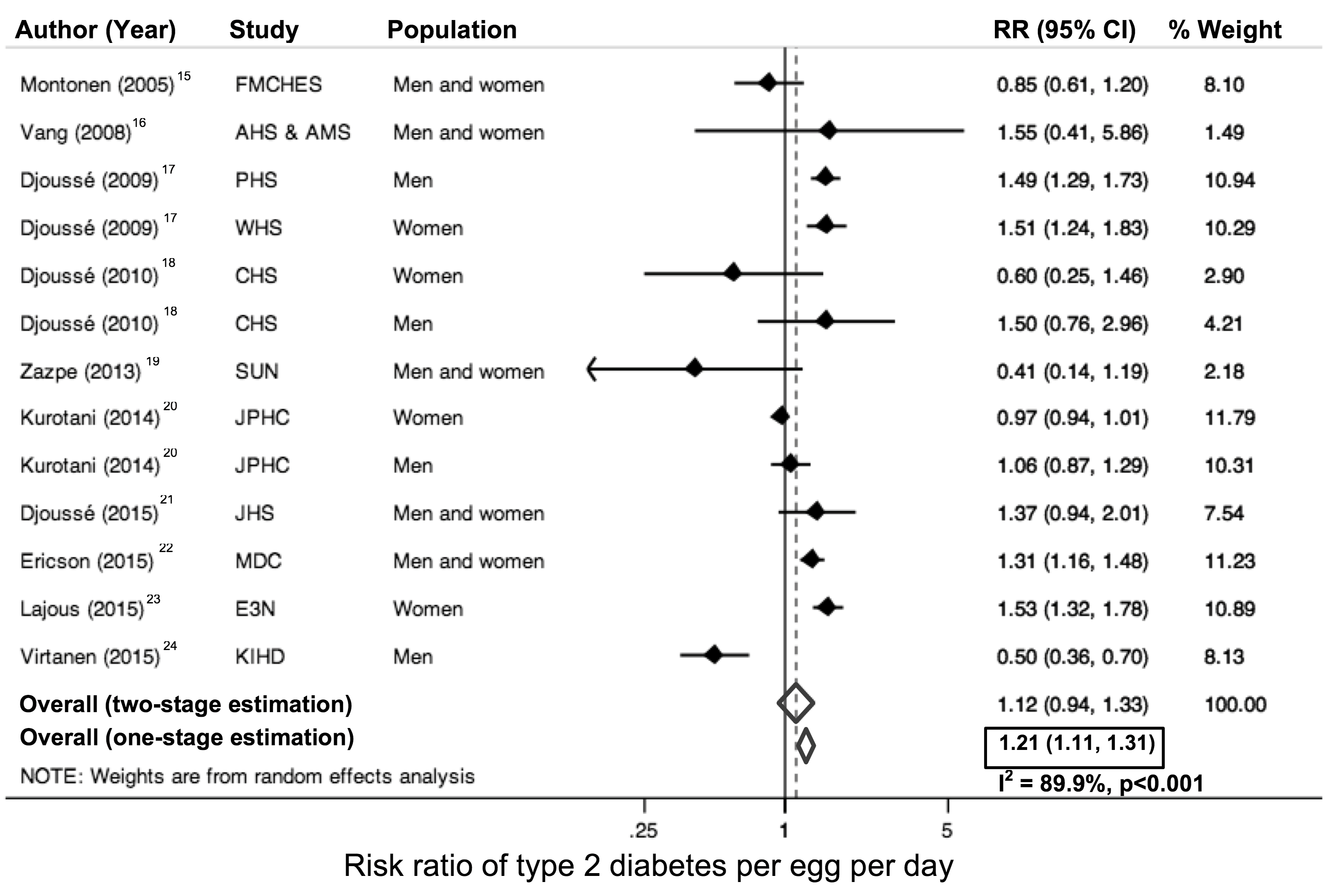 Solid diamonds and lines are study-specific dose-response and 95% confidence interval (CI). Dashed line is pooled dose-response and open diamond the 95% CI combining each study specific dose-response (two-stage). For Zazpe (2013), the lower limit of the CI was 0.14. An arrow is used to indicate that the estimate is smaller than the smallest value in the scale. One-stage overall pooled dose-response estimate and 95% CI are boxed. Only two studies, Lajous (2015) and Ericson (2015), provided estimates that were not adjusted for body-mass index.Stata analytical code*Use file Database_OneStage_Estimation_Egg&DM Meta1) Log transformation of estimatesgen logrr = ln(adjrr) gen logub = ln(ub) gen loglb = ln(lb)gen double se = (logub - loglb)/(2*invnormal(.975))2) GLS trend estimation for each study glst logrr dose if id == 1, se(se) cov(persony cases) ir glst logrr dose if id == 2, se(se) cov(persony cases) ir glst logrr dose if id == 3, se(se) cov(persony cases) ir glst logrr dose if id == 4, se(se) cov(persony cases) ir  glst logrr dose if id == 5, se(se) cov(n cases) cc  glst logrr dose if id == 6, se(se) cov(persony cases) ir glst logrr dose if id == 7, se(se) cov(n cases) cc glst logrr dose if id == 8, se(se) cov(n cases) cc glst logrr dose if id == 9, se(se) cov(persony cases) ir  glst logrr dose if id == 10, se(se) cov(persony cases) ir glst logrr dose if id == 11, se(se) cov(n cases) cc    glst logrr dose if id == 12, se(se) cov(persony cases) ir glst logrr dose if id == 13, se(se) cov(n cases) cc  glst logrr dose if id == 14, se(se) cov(persony cases) ir  glst logrr dose if id == 15, se(se) cov(persony cases) ir *These coeffiecients and standard errors were saved in new database (Database_TwoStage_Estimation_Egg&DM Meta)*id=14 and id=15 are the same studies3) Random effects one-stage estimation *All main analyses include estimates adjusted for BMI. Studies with id=6 and id=9 provided additional estimates without adjusting for BMI (id=14 and id=15, respectively). Thus, duplicate data from the same study is on the database and need to be excluded from the primary analyses. In sensitivity analyses id=14 and id=15 are included, and id=6 and id=9 are excluded (see bellow)glst logrr dose if id!=14 & id!=15, se(se) cov(persony cases) pfirst(id design) random eform****Sensitivity analysis*Including studies with models unadjusted for BMI, but excluding estimates adjusted for BMI from the same studyglst logrr dose if id!=6 & id!=9, se(se) cov(persony cases) pfirst(id design) random eform4) Random effects two-stage estimationUse file Database_TwoStage_Estimation_Egg&DM Metasort year authorgen qualitycat = 0 if quality<7replace qualitycat = 1 if quality>=7gen locat = 0 if loc >1replace locat = 1 if loc ==1gen yfucat=0 if yfu<15replace yfucat = 1 if yfu >=15gen agecat=0 if age<50replace agecat = 1 if age >=50*All main analyses include estimates adjusted for BMI. Studies with id=6 and id=9 provided additional estimates without adjusting for BMI (id=14 and id=15, respectively). Thus, duplicate data from the same study is on the database and need to be excluded from the primary analyses. In sensitivity analyses id=14 and id=15 are included, and id=6 and id=9 are excluded (see bellow)metan coef se if id!=14 & id!=15, random label(namevar=author_year) lcols(author_year study gender) astext(70) xlabel(0.25,1,5.0) boxsca(60) textsize(120) null(1) firststats(string) eform ****Sensitivity analysis*Including studies with models unadjusted for BMI, but excluding estimates adjusted for BMImetan coef se if id!=6 & id!=9, random label(namevar=author_year) lcols(author_year study gender) astext(70) xlabel(0.25,1,5) boxsca(60) textsize(120) null(1) firststats(string) eform 5) Exploring sources of heterogeneityLocationmetareg coef locat if id!=14 & id!=15, wsse(se) Sexmetareg coef sex if id!=14 & id!=15, wsse(se) Quality scoremetareg coef qualitycat if id!=14 & id!=15, wsse(se) Years of follow-upmetareg coef yfucat if id!=14 & id!=15, wsse(se) Method for assessing dietary intakesmetareg coef diet if id!=14 & id!=15, wsse(se) Mean agemetareg coef agecat if id!=14 & id!=15, wsse(se) 6) Stratified analysesStudy locationmetan coef se if id!=14 & id!=15, random by(locat) label(namevar=author) lcols(author_year study gender) astext(70) xlabel(0.25,1,5.0) boxsca(60) textsize(120) null(1) firststats(string) eform Sexmetan coef se if id!=14 & id!=15, random by(gender) label(namevar=author) lcols(author_year study) astext(50) xlabel(0.25,1,5) boxsca(70) textsize(120) null(1) firststats(string) eform Quality scoremetan coef se if id!=14 & id!=15, random by(qualitycat) label(namevar=author) lcols(author_year study gender) astext(70) xlabel(0.25,1,5) boxsca(70) textsize(120) null(1) firststats(string) eform7) Publication biasgen logrr=exp(coef)gen selogrr=exp(se)metafunnel logrr se if id!=14 & id!=15, xtitle (Relative risk per egg per day) ytitle(Standard error of relative risk per egg per day)metabias logrr se if id!=14 & id!=15, begg